5.pielikumsMinistru kabineta2011.gada ....augusta noteikumiem Nr. …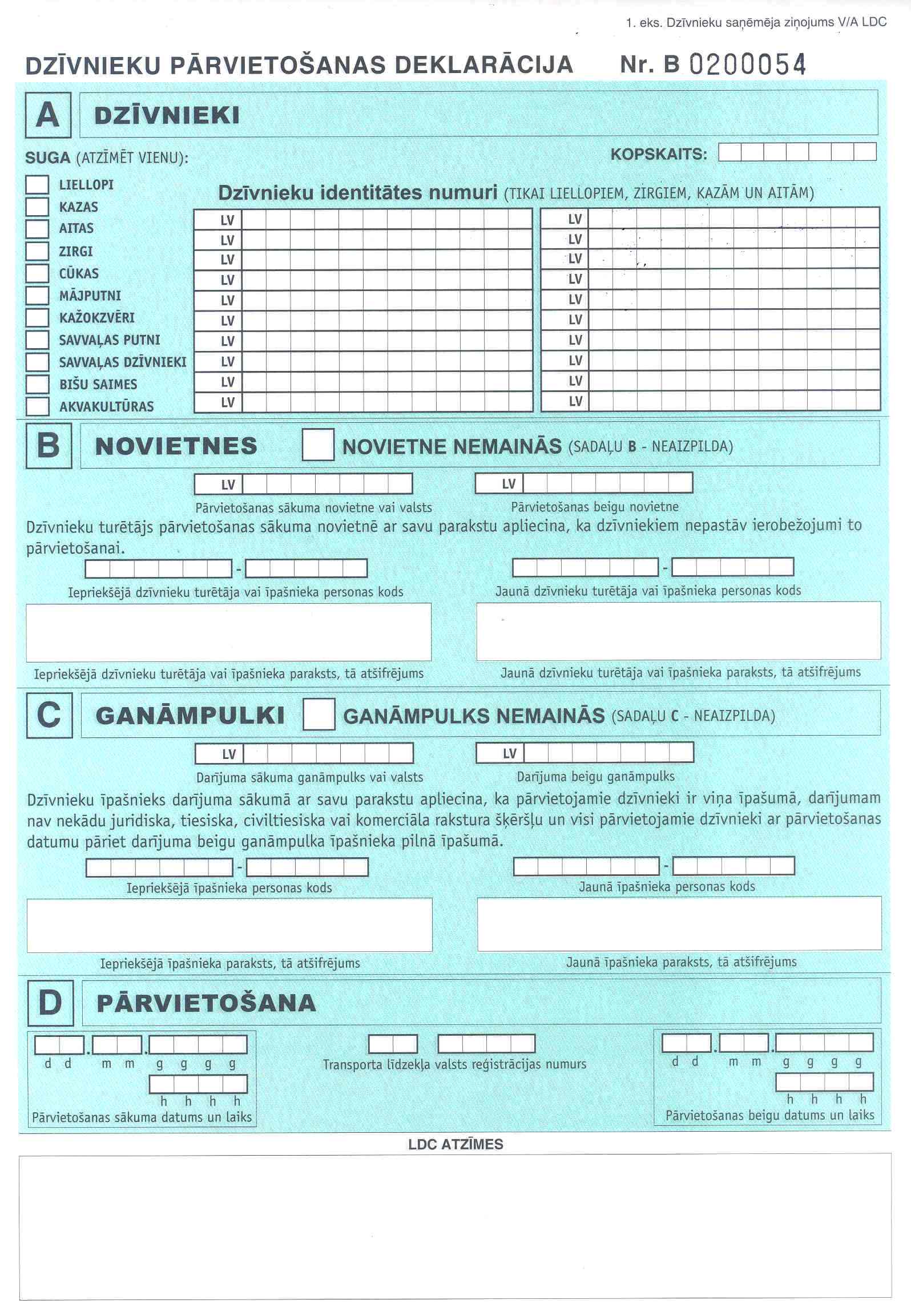 Piezīme. Rekvizītu “paraksts” neaizpilda, ja elektroniskais dokuments ir sagatavots atbilstoši normatīvajiem aktiem par elektronisko dokumentu noformēšanu.Zemkopības ministrs 								J.Dūklavs2011.08.11. 8:27I.Lavrinoviča, 67027528, Ineta.Lavrinovica@zm.gov.lv